ПЛАН И РАСПОРЕД ПРЕДАВАЊАП1, П2, ...., П15 – Предавање прво, Предавање друго, ..., Предавање петнаесто, Ч - ЧасоваПЛАН ВЈЕЖБИВ1, В2, ...., В15 – Вјежба прва, Вјежба друга, ..., Вјежба петнаеста, ТВ – Теоријска вјежба, ПВ – Практична вјежбаРАСПОРЕД ВЈЕЖБИГ1, Г2, Г3, Г4 – Група прва, Група друга, Група трећа, Група четврта, Ч – ЧасоваПРЕДМЕТНИ НАСТАВНИК:	         доц. др Велибор Лалић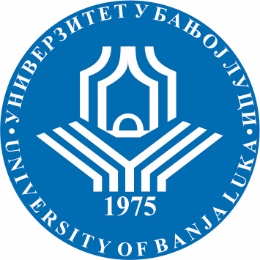 УНИВЕРЗИТЕТ У БАЊОЈ ЛУЦИФАКУЛТЕТ БЕЗБЈЕДНОСНИХ НАУКАБезбједност и криминалистика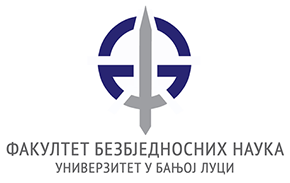 Школска годинаПредметШифра предметаСтудијски програмЦиклус студијаГодина студијаСеместарБрој студенатаБрој група за вјежбе2019/2020.СИСТЕМ БЕЗБЈЕДНОСТИ И ЗАШТИТЕОБК16СБЗБезбједност и криминалистикаПрвиIIIV2СедмицаПредавањеТематска јединицаДанДатумВријемеМјесто одржавањаЧНаставникIП1Теоријски основ система безбједностиСистем безбједности – појам; обиљежја система безбједности; елементи организације као система; основна обиљежја система безбједности као организационих системаЧетвртак20.2.2020.08:15 – 12:00 Учионица 1304доц. др Велибор ЛалићIIП2Системи безбједности недемократских државаТоталитарни режими; тоталитаризам и службе безбједности; ауторитарни режими. Слабе државе (слабе, пропадајуће, неуспјеле); чиниоци који обликују безбједност слабих држава; безбједносне структуре слабих држава.Четвртак27.2. 2020.08:15 – 12:00Учионица 1304доц. др Велибор ЛалићIIIП3Системи безбједности недемократских државаСистем безбједности нацистичке Њемачке (1922-1943); систем безбједности фашистичке Италије (1933-1945); систем безбједности Совјетског Савеза (1917-1953).Четвртак5.3.2020.08:15 – 12:00Учионица 1304доц. др Велибор ЛалићIVП4Системи безбједности демократских државаСистем безбједности Сједињених Америчких Држава; Систем безбједности Руске Федерације.Четвртак12.3. 2020.08:15 – 12:00Учионица 1304доц. др Велибор ЛалићVП5Системи безбједности демократских државаСистем безбједности Савезне Републике Њемачке; систем безбједности Уједињеног Краљевства; систем безбједности Републике Француске.Четвртак19.3. 2020.08:15 – 12:00Учионица 1304доц. др Велибор ЛалићVIП6Наднационални системи безбједностиНаднационалност (историјки развој појма/праксе); колективна безбједност, колективна одбрана и сарадња у безбједности. Систем колективне безбједности Организација Уједињених Нација; настанак, циљеви и унутрашња структура ОУНа; улога ОУНа у рјешавању криза;Четвртак26.3. 2020.08:15 – 12:00Учионица 1304доц. др Велибор ЛалићVIIП7Наднационални системи безбједностисистем колективне одбране и заједничке безбједности – НАТО; Сјеверноатлантски уговор (1949); НАТО након завршетка хладног рата; стратешки концепт НАТОа (2010). Варшавкси уговор; Организација уговора о колективној безбједности; Шангајска организација за сарадњу; Организација за европску безбједност и сарадњу.Четвртак2.4. 2020.08:15 – 12:00Учионица 1304доц. др Велибор ЛалићVIIIП8Наднационални системи безбједностиЕвропска безбједносна и одбрамбена политика ЕУ; развој европског безбједносног и одбрамбеног идентитета; унутрашња безбједност као стуб европске безбједности; ЕУ и заштита критичне инфраструктуре; ЕУ као систем колективне безбједности.Четвртак9.4. 2020.08:15 – 12:00Учионица 1304доц. др Велибор ЛалићIXП9Систем безбједности Босне и ХерцеговинеМинистарство безбједности БиХ, Гранична полиција БиХ (раније Државна гранична служба-ДГС), Државна агенција за истраге и заштиту (SIPA), Обавјештајно-безбједносна агенција БиХ (ОБА), Дирекција за координацију полицијских тијела, Оружане снаге БиХЧетвртак16.4. 2020.08:15 – 12:00Учионица 1304доц. др Велибор ЛалићXП10Систем безбједности Босне и ХерцеговинеБезбједносне политике у БиХЧетвртак23.4. 2020.08:15 – 12:00Учионица 1304доц. др Велибор ЛалићXIП11Систем безбједности Босне и ХерцеговинеМинистарство унутрашњих послова Републике Српске, Министарство унутрашњих послова Федерације БиХ, Кантонална Министарства унутрашњих послова, Полиција Брчко Дистрикта.Четвртак30.4. 2020.08:15 – 12:00Учионица 1304доц. др Велибор ЛалићXIIП12Систем безбједности Републике СрпскеБезбједност као функција Републике Српске; Неконвенционални субјекти безбједности и заштите – предсједник, влада, парламент; Конвенционални субјекти безбједности и заштите – полиција, инспекцијски органи, правосудни систем; Суплементарни субјекти безбједности и заштите – локална заједница, јавне службе, предузећа и друге организације, невладине организације, научно-образовни систем, вјерске институције, грађани.Четвртак7.5. 2020.08:15 – 12:00Учионица 1304доц. др Велибор ЛалићXIIIП13Контрола и надзор безбједносних агенција у БиХЧетвртак14.5. 2020.08:15 – 12:00Учионица 1304доц. др Велибор ЛалићXIVП14Систем заштите и спасавања у Босни и ХерцеговиниЦивилна заштита у Федерацији БиХ; Цивилна заштита у Републици Српској; Цвилина заштита Брчко дистрикта.Четвртак21.5. 2020.08:15 – 12:00Учионица 1304доц. др Велибор ЛалићXVП15Анализа извршења предиспитних обавеза студената током наставе у семестру – овјера уредног похађања наставеЧетвртак28.5. 2020.08:15 – 12:00Учионица 1304доц. др Велибор ЛалићСедмицаВјежбаТип вјежбеТематска јединицаIВ1ТВ– упознавање студената са програмом и планом извођења наставе, са њиховим правима, обавезама и начином полагања испита– дискусија о посебностима Система безбједности и заштите као наставно-научне дисциплине	IIВ2ТВ– разматрање и дистинцкија схватања безбедности као стања, организације, функције и као система; анализа интегрисаног приступа безбједности и заштити кроз систем безбедједности и заштите;– анализа ових одређења у Лексикону безбедности (Ђорђевић, О.), Војном лексикону и Малој политичкој енциклопедији (група аутора)IIIВ3ТВТоталитарни режими; тоталитаризам и службе безбједности; ауторитарни режими.IVВ4ТВСлабе државе (слабе, пропадајуће, неуспјеле); чиниоци који обликују безбједност слабих држава; безбједносне структуре слабих држава.VВ5ТВСистем безбједности фашистичке Њемачке (1922-1943); систем безбједности нацистичке Италије (1933-1945); систем безбједности Совјетског Савеза (1917-1953).VIВ6ТВСистем безбједности Сједињених Америчких Држава; Систем безбједности Руске Федерације.VIIВ7ТВСистем безбједности Савезне Републике Њемачке; систем безбједности Уједињеног Краљевства; систем безбједности Републике Француске.VIIIВ8ТВЕвропска безбједносна и одбрамбена политика ЕУ; развој европског безбједносног и одбрамбеног идентитета; унутрашња безбједност као стуб европске безбједности; ЕУ и заштита критичне инфраструктуре; ЕУ као систем колективне безбједности.IXВ9ТВМинистарство безбједности БиХ, Гранична полиција БиХ (раније Државна гранична служба-ДГС), Државна агенција за истраге и заштиту (SIPA), Обавјештајно-безбједносна агенција БиХ (ОБА), Дирекција за координацију полицијских тијела, Оружане снаге БиХXВ10ТВБезбједносне политике безбједносних агенција у БиХXIВ11ТВ– Министарство унутрашњих послова Републике Српске, Министарство унутрашњих послова Федерације БиХ, Кантонална Министарства унутрашњих послова, Полиција Брчко Дистрикта.XIIВ12ТВ – анализа појединих одредби законских прописа којима се подржава рад обавјештајних и безбједносих служби на подручју Републике СрпскеXIIIВ13ТВ– анализа појединих одредби законских прописа којима се подржава рад полиције, царинских органа и појединих инспекцијаXIVВ14ТВ– анализа појединих одредби закона којима се регулише рад судова и тужилаштва, безбједност државне границе, супротстављање тероризмуXVВ15ТВАнализа извршења предиспитних обавеза студената током наставе у семестру – овјера уредног похађања наставеГрупаДанВријемеМјесто одржавањаЧСарадникГ1Понедељак09:15 – 11.001302Милица Сикимић, МАГ2Уторак12:15 – 14: 001302Милица Сикимић, МА